            Fullerstapaletten  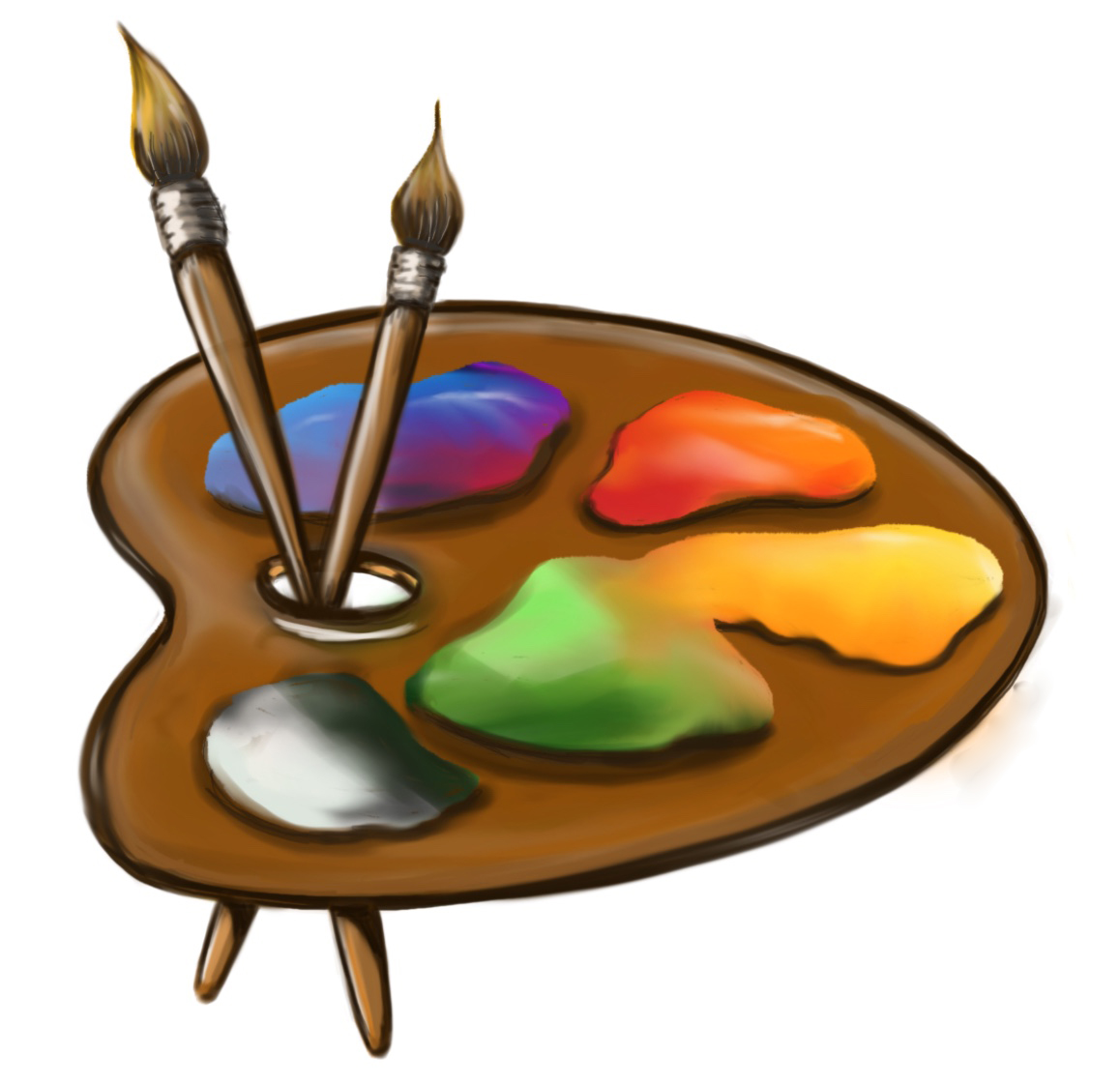                                   VERKSLISTA SOMMARFANTASIER        OBS! Lämna tillbaka så att vi kan sprita av den för andra besökare.Välkommen också att se utställningen ”Midsommarblomster” på övervåningen! 1Inger Helmstein                     Vi stannar väl hemma i år Akryl1.500:-2  -”-Jag längtar till havet-”-1.700:-3Meta LewanderChokladmåsAkvarell1.400:-4-”- Skärfläckor -”-1.500:-5  -”-Strömstare-”-2.000:-6-”-Gudingar-”-2.000:-7Maria SverkerHimmelseld-”-  800:-8Meta Lewander Tärna-”-1.300:-9 -”-Lappuggla-”-1.500:-10 -”-Ejderpar -”-3.000:-11Maria SverkerSommarhäxaAkvarell1.500:-12  -”-Elektricitet -”-1.000:-13-”-Sommarnatt-”-1.500:-14Marianne KubeStrandvandring II -”-   700:-15 -”-Forell Fisktryck + akvarell”Gyntaki”   700:-16-”-BadpojkenAkvarell1.900:-17-”-Badpuffarna-”-   700:-18-”-Strandvandring I -”- 1.900:-19-”-Badklippan-”-1.900:-20-”-Gömd i grönskan-”-1.900:-21-”-Äppelsommar-”-2.500:-22-”-Lust och fägring stor                         -”-2.000:-23-”-Frö-”- 2.500:-24Annelil WibergMidsommarkattAkryl1.600:-25-”-KoltrastenAkvarell1.200:-26-”-Antikboden-”-1.700:-27-”-Ugglan i eken-”-1.200:-28Marianne KubeJapanska lyktan-”-1.700:-29Inger BlombergTräd-”-   150:-30Jane BargerSommarmodell -”- / kroki 2.800:-31Marie EdsborgBergknallarAkvarell    800:-32 -”-Blå tulpan-”- 1.400:-33-”-Röd tulpan-”- 1.400:-34Marie EdsborgGatuliv-”- 1.700:-35Lisbeth BarkholtLåt vatten rinna fritt IIAkvarell 2.100:-36 -”-Vatten berättar-”- 2.100:-37-”-Gömd i vassen-”- 2.100:-38-”-Låt vatten rinna fritt I-”- 2.400:-39-”-Mossmarkens hemlighetAkvarell 2.400:-40-”-Margaritas - tålmodighetAkvarell 2.400:-41Madeleine Engfeldt-JulinOnly One Earth IEmalj på glas  1.800:-42-”-Only One Earth II -”- 1.800:-43-”-Only One Earth III -”- 1.800:-44-”-Nordic Flowers, Glas, emalj    350:-454647-”-Oceans I -IIIEmalj på glas  1.600:-4849-”-Phantasia I-II-”- 1.100:-50-”-BohusklipporAkvarell 2.500:-51-”-Stilla sommardag-”- 2.500:525354-”-Oceans IV-VIEmalj på glas 1.600:-55-”-SjöbodAkvarell 3.000:-56Inger BlombergVild morotAkvarell 2.100:-575859   -”-Liten Pippi I-IIICollografi 1.200:-60-”-Simma lugntAkvarell 1.200:-61-”-Koltrastträff-”-   800:-62-”-Fullersta gård II -”- 2.100:-63-”-Fullersta gård I -”- 2.100:-64-”Fantasiblomma -”-  1.200:-65-”-Äppel Päppel-”- 1.000:-66-”-Trollslända Collografi    900:-67-”-Vid strandkantenAkvarell 1.000:-68-”-Här står vi på rad –”- 1.000:-69-”-Färsk lök -”- 1.000:-70Jane BargerSommarfantasi IIAkvarell 2.200:-71-”-Sommargäst  -”- 2.200:-72-”-Buketten rosa -”- 2.700:-73-”-Sommarfantasi I-”- 2.300:-74-”-Sommarflirt 2.600:-75Inger HelmsteinSommarfantasin Akryl 1.200:-